Ffurflen Monitro Cyfleoedd Cyfartal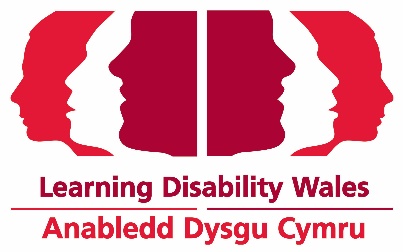 Mae’r ffurflen hon yn gyfrinachol, ni welir gan y panel llunio’r rhestr fer ac fe’i defnyddir yn unig i fonitro ein recriwtio. RhyweddBeth sy’n disgrifio eich rhywedd orau?  Gwryw       	 Benyw  		  Anneuaidd	  Gwell gennyf beidio â dweud
Ai yr un peth yw’ch hunaniaeth rhywedd a roddwyd i chi adeg eich genedigaeth?  Ie            Nage  		 Mae’n well gennyf beidio â dweudOedranBeth yw eich oedran chi? 16-25	 26-35	 36-45 46-55	 56-65	 66 +  Gwell gennyf beidio â dweud3.	Statws PriodasolYdych chi:   Sengl	   Priod		        Cyd-fyw  Mae’n well gennyf beidio â dweud:4.	EthnigrwyddSut byddech chi’n disgrifio eich ethnigrwydd? 5.	  AnableddWrth anabledd, rydyn ni’n ei olygu:Nam meddyliol neu gorfforol tymor hir (fel anabledd corfforol neu ddysgu, nam ar y synhwyrau, problemau iechyd meddwl, cyflyrau iechyd a reolir gan feddyginiaeth/offer neu salwch cynyddol) gydag effaith niweidiol tymor hir ar eich gallu cynnal gweithgareddau arferol o ddydd i ddydd.Ydych chi’n ystyried eich hun yn anabl?		 Ydw		 Nac Ydw		 Gwell gennyf beidio â dweud6.	Cyfeiriadedd RhywiolSut byddech chi’n disgrifio eich cyfeiriadedd rhywiol?  Heterorywiol		 Deurywiol	 Dyn Hoyw		 Lesbiaidd / Menyw Hoyw		 Gwell gennyf beidio â dweudMae’n well gennyf hunan-ddisgrifio:7.	Crefydd a ChredBeth yw eich crefydd neu’ch cred? Cristion		 Bwdhydd		 Hindw Iddewig	 	 Mwslim			 Sikh Dim		  Gwell gennyf beidio â dweudArall (noder os gwelwch yn dda):8.	Beth yw eich mamiaith? Saesneg	      	 Cymraeg	Arall:9.	Ble gwelsoch chi’r swydd hon wedi’i hysbysebu?  
 Gwefan ADC		 Facebook ADC		 Twitter LinkedIn 	Arall (Rhowch manylion) Diolch am eich diddordeb mewn gweithio ar gyfer Anabledd Dysgu Cymru LDW Jan 2021Gwyn  Prydeinig  Seisnig  Albanaidd  Cymreig  Gwyddelig  Unrhyw Gefndir Gwyn ArallTreftadaeth Cymysg  Du Caribiaidd a Gwyn   Du Affricanaidd a Gwyn   Asiaidd a Gwyn   Unrhyw Gefndir Cymysg ArallAsiaidd, Asiaidd Prydeinig, Asiaidd Seisnig, Asiaidd Albanaidd, Asiaidd Cymreig  Indiaidd  Pacistani  Bangladeshi   Unrhyw Gefndir Asiaidd ArallDu, Du Prydeinig, Du Seisnig, Du Cymreig  Caribiaidd  Affricanaidd   Unrhyw Gefndir Du Arall Tsieiniaidd, Tsieiniaidd Prydeinig, Tsieiniaidd Seisnig, Tsieiniaidd Albanaidd, Tsieiniaidd Cymreig Tsieiniaidd Unrhyw Gefndir Tsieiniaidd Arall Cefndir Ethnig ArallNoder __________________________ Gwell gennyf beidio â dweud